заведующего или заместителя заведующего по административно-хозяйственной работе с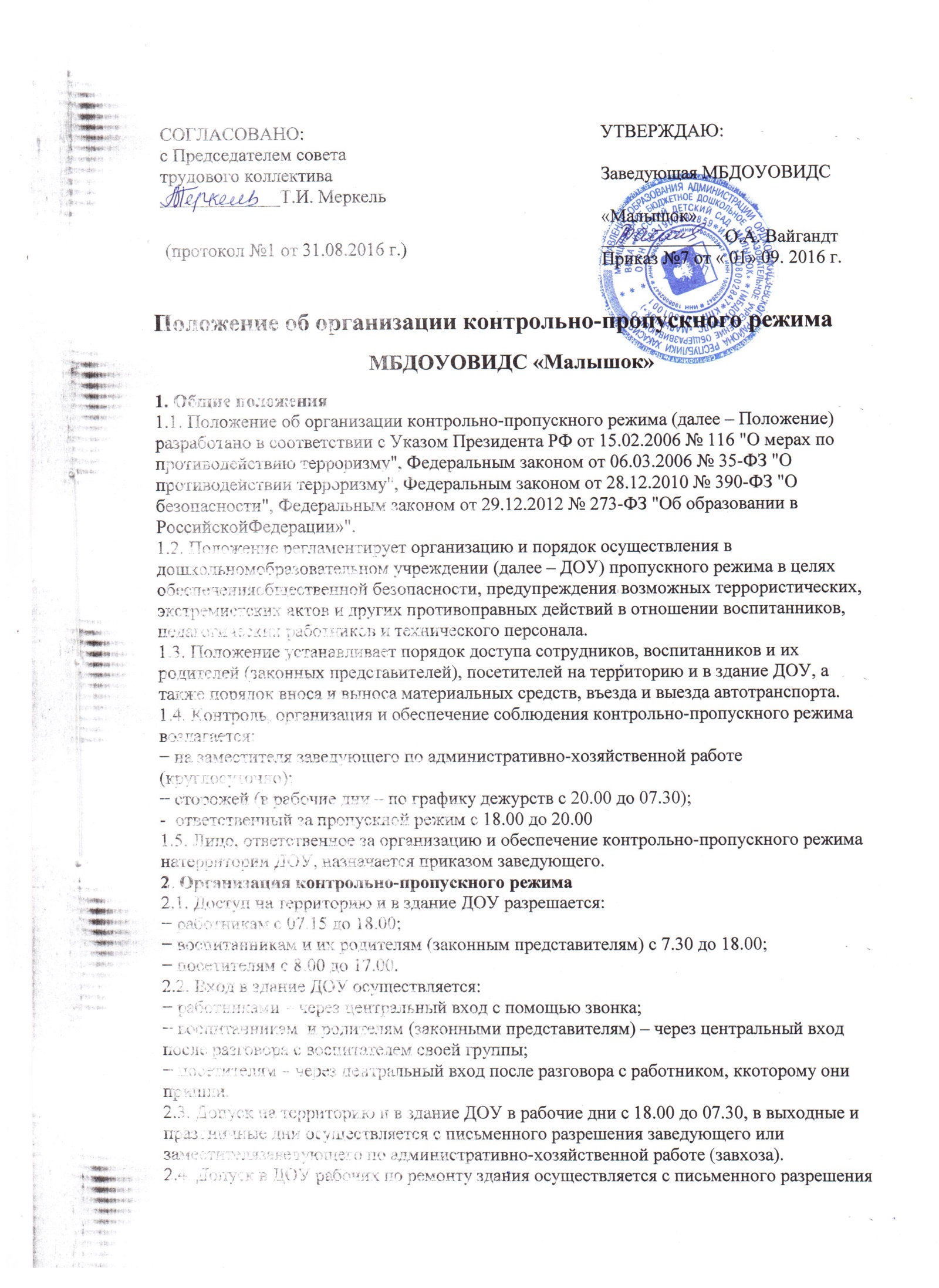 понедельника по пятницу с 08.00 до 17.00.3. Обязанности участников образовательного процесса, посетителей при осуществленииконтрольно-пропускного режима3.1. Заведующий обязан:− издавать приказы, инструкции, необходимые для осуществления контрольно-пропускного режима; − вносить изменения в Положение для улучшения контрольно-пропускного режима; − определять порядок контроля и назначать лиц, ответственных за организациюконтрольно-пропускного режима; − осуществлять оперативный контроль выполнения Положения, работы ответственныхлиц, дежурных администраторов и др. 3.2. Заместитель заведующего по административно-хозяйственной работе обязан:− рабочее состояние системы освещения; − свободный доступ к аварийным и запасным выходам; − исправное состояние дверей, окон, замков, задвижек, ворот, калиток, крыши и т. д.;− рабочее состояние аварийной подсветки в указателях маршрутов эвакуации; − осуществлять контроль выполнения Положения всеми участниками образовательногопроцесса.3.3. Дежурный администратор обязан:− осуществлять контроль допуска родителей (законных представителей) воспитанников,посетителей в здание ДОУ и въезда автотранспорта на территорию; − проводить обход территории и здания в течение дежурства с целью выявлениянарушений правил безопасности;− контролировать соблюдение Положения работниками и посетителями ДОУ; − при необходимости (обнаружение подозрительных лиц, взрывоопасных илиподозрительных предметов и т. д.) принимать решения и руководить действиями попредотвращению чрезвычайных ситуаций (согласно инструкциям по пожарнойбезопасности, гражданской обороне, охране жизни и здоровья детей и т. д.);− выявлять лиц, пытающихся в нарушение установленных правил проникнуть натерриторию ДОУ, совершить противоправные действия в отношении воспитанников,работников, посетителей, имущества и оборудования ДОУ. В необходимых случаях с помощью средств связи подавать сигнал правоохранительным органам, вызывать группузадержания вневедомственной охраны.3.4. Сторожа обязаны:− проводить обход территории и здания ДОУ в течение дежурства с целью выявлениянарушений правил безопасности, делать записи в Журнале обхода территории;− при необходимости (обнаружение подозрительных лиц, взрывоопасных илиподозрительных предметов и т. д.) принимать решения и руководить действиями попредотвращению чрезвычайных ситуаций (согласно инструкциям по пожарнойбезопасности, гражданской обороне, охране жизни и здоровья детей и т. д.); − выявлять лиц, пытающихся в нарушение установленных правил проникнуть натерриторию ДОУ, совершить противоправные действия в отношении воспитанников,работников и посетителей, имущества и оборудования ДОУ. В необходимых случаях спомощью средств связи подавать сигнал правоохранительным органам, вызыватьвневедомственную охрану;− исключить доступ в ДОУ работников, воспитанников и их родителей (законныхпредставителей), посетителей в рабочие дни с 18.00 до 07.30, в выходные и праздничныедни (за исключением лиц, допущенных по письменному разрешению заведующего илизаместителя заведующего по административно-хозяйственной работе).3.5. Работники ДОУ обязаны:− осуществлять контроль за пришедшими к ним посетителями на протяжении всеговремени нахождения в здании и на территории ДОУ;− проявлять бдительность при встрече посетителей в здании и на территории ДОУ(уточнять, к кому пришли, провожать до места назначения и перепоручать другомусотруднику); − следить, чтобы основные и запасные выходы из групп, кухни были всегда закрыты; − при связи  с родителями (законными представителями) или посетителямиспрашивать фамилию, имя, отчество; цель визита; номер и название группы; фамилию,имя, отчество необходимого работника ДОУ; фамилию, имя, дату рождения ребенка.3.6. Родители (законные представители) воспитанников обязаны:− приводить и забирать детей лично; − осуществлять вход в ДОУ и выход из него только через центральный или групповыевходы; − при входе в здание проявлять бдительность и не пропускать посторонних лиц (либосообщать о них сотрудникам ДОУ).3.7. Посетители обязаны:− представляться, если работники ДОУ интересуются личностью и целью визита;− после выполнения цели посещения выходить через центральный вход; − не вносить в ДОУ объемные сумки, коробки, пакеты и т. д.3.8. Работникам ДОУ запрещается:− нарушать требования Положения, инструкций по пожарной безопасности, гражданскойобороне, охране жизни и здоровья детей;− оставлять без присмотра воспитанников, имущество и оборудование ДОУ;− оставлять незапертыми двери, окна, фрамуги, калитки, ворота и т. д.;− впускать на территорию и в здание неизвестных лиц и лиц, не участвующих вобразовательном процессе (родственников, друзей, знакомых и т. д.); − оставлять без сопровождения посетителей ДОУ; − находится на территории и в здании ДОУ в нерабочее время, выходные и праздничныедни.3.9. Родителям (законным представителям) воспитанников запрещается:− нарушать требования Положения, инструкций по пожарной безопасности, гражданскойобороне, охране жизни и здоровья детей;− оставлять без сопровождения или присмотра своих детей;− оставлять открытыми двери в здание ДОУ и группу; − пропускать через центральный вход подозрительных лиц; − входить в здание ДОУ через запасные выходы.4. Ответственность участников образовательного процесса за нарушение контрольно-пропускного режима4.1. Работники ДОУ несут ответственность:− за невыполнение требований Положения; − нарушение инструкций по пожарной безопасности, гражданской обороне, охране жизнии здоровья детей;− допуск на территорию и в здание ДОУ посторонних лиц; − халатное отношение к имуществу ДОУ.4.2. Родители (законные представители) воспитанников и другие посетители несутответственность:− за невыполнение требований Положения; − нарушение правил безопасного пребывания детей в ДОУ;− нарушение условий договора с ДОУ; − халатное отношение к имуществу ДОУ.Муниципальное бюджетное  дошкольное  образовательное учреждение  общеразвивающего вида Июсский детский сад «Малышок»ПРИКАЗ № 801.09.2014г. Об утверждении Положения об организации контрольно-пропускного режимаВ соответствии с Указом Президента РФ от 15.02.2006 № 116 "О мерах по противодействию терроризму", Федеральным законом от 06.03.2006 № 35-ФЗ "О противодействии терроризму", Федеральным законом от 28.12.2010 № 390-ФЗ "О безопасности", Федеральным законом от 29.12.2012 № 273-ФЗ "Об образовании в Российской Федерации»".ПРИКАЗЫВАЮ:1. Утвердить Положение об организации контрольно-пропускного режима2. Воспитателю Вайгандт О.А.  разместить настоящий приказ на официальном сайте учреждения .3. Контроль исполнения настоящего приказа оставляю за собой.Заведующая ДОУ                              ____________                           Карелина Л.М. С приказом ознакомлена:Вайгандт О.А.  